Ardeley St Lawrence C of E Primary SchoolNewsletter12th March 2020Dear ParentsGood news…What a wonderful week this has been! The children have just settled back in so well and have been an absolute credit to themselves and you all.Staff have chosen a ‘Star of the Week’ each, recognising the wonderful attitudes and efforts as the children have returned to school; we are so proud of them! This week’s stars are: 
George, for good listening and working hard with his letter formation.
Noah, for fantastic division using remainders.
Filip, for his hard work in English.
Lacey, for her PSHE story.We will return to our Merit system after Easter, giving the children time to build up some merits in school.Back to school systems…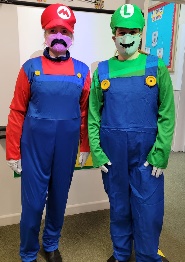 Thank you for reading the systems and processes and helping us have a smooth start to the return to school. Thank you also for spreading out your arrival times in the morning – it really helps to keep the traffic flowing. We enjoyed dressing up again today – we will probably do this until Easter and then ‘retire’ from our characters!!
Please similarly stagger your collections – this enables easier parking and quicker collection of the children.Please remember we only accept PRE-BOOKINGS for our Breakfast and After School Clubs at the moment. After School Club finishes at 6pm, late collections will incur a fee.Testing and symptoms…Staff are continuing the twice weekly ‘Lateral Flow Test’, carried out at home. If a test returns positive, we will then track close contacts and close a bubble as before. 

Households with primary school, secondary school and college age children, including childcare and support bubbles, can test themselves twice every week at home as schools return from Monday 8 March. These tests are NOT given out by the school or administered by us; however you will need to let us know immediately please if anyone in the household/bubble has a positive result. The twice-weekly test kits can be accessed:via employers if they offer testing to employeesat a local test siteby collecting a home test kit from a test siteby ordering a home test kit online
Currently these tests can be collected from the test site on Primett Road, in Stevenage; however this may change. You can order them online for home delivery from https://www.gov.uk/order-coronavirus-rapid-lateral-flow-tests
As before please DO NOT send your child to school if they or ANY member of your family have any of the symptoms of Coronavirus (temperature, cough, loss of taste/smell) and advise us immediately. Please also remember to inform us of any follow up positive test results (LFT or PCR). Please email covid@ardeley.herts.sch.uk or call the office.Parent Consultations…These were due to take place just before the Easter break. I will be moving these into the the Summer Term so that staff can talk to you about how the return to school has gone and assess the progress your children have made. Rota…Please ensure that children have trainers that they can do up themselves for PE days please.Children are often outside for an entire morning or afternoon – please ensure they wear joggers rather than shorts on these days as the weather is still chilly! On forest school days, old clothes, lots of layers, waterproofs and wellingtons please!Finally…I feel Psalm 126: 2-3, sums up how we feel this week with our whole school back together, full of laughter and joy.“Then our mouth was filled with laughter, and our tongue with shouts of joy;
then they said among the nations, “The Lord has done great things for them.”
The Lord has done great things for us; we are glad.”With all my best wishes,Mrs Connolly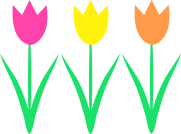 Spring Diary Dates                     Friday 26 March         2.30pm			             End of Term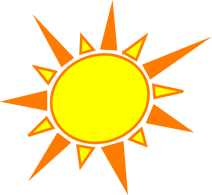 Summer Diary DatesMonday 12 April					Start of Term                  	Friday 30 April				    INSET day – school closed	          	Monday 3 May				Bank Holiday – school closed

VACANCYWe are looking for a friendly and sociableMidday Supervisor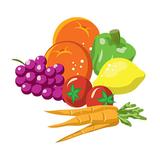 We are looking for a person to look after our children while they eat and play at lunchtimes. You will be responsible for encouraging healthy eating and then running playground games.The hours are 11.55am - 1.15 p.m.  Monday to Friday - Term Time onlyPay Scale £9.40 - £9.62 per hourOne term contract initially.
Please contact the school on 01438 861284 if you have any questions or for an application form.Week B – 15th – 19th March Week B – 15th – 19th March Week B – 15th – 19th March Week B – 15th – 19th March Tuesday – Forest School SessionTuesday – Forest School SessionThursday - PEThursday - PEUKS2 (1 hr)LKS2KS1EYFS Week A – 22nd March – 26th MarchWeek A – 22nd March – 26th MarchWeek A – 22nd March – 26th MarchWeek A – 22nd March – 26th MarchTuesday – Forest School SessionTuesday – Forest School SessionThursday - PEThursday - PEUKS2 (1 hr)KS1LKS2UKS2